Luminaria SlideshowAs a special part of this year’s Relay for Life for Bartow and Lake Wales, we will be honoring our cancer survivors and those who have lost their battle with cancer in a slideshow.  For a suggested donation of $10, the photo with the name of your loved one and a special message will be displayed in the slideshow during the Luminaria Ceremony starting at 9:15pm.Donor’s InformationName:_____________________________________Phone:_____________________________________Email:______________________________________Loved One’s InformationCircle one:                  In Honor of (survivor)                                 In Memory ofName:_____________________________________Message (10 words or less)_____________________________________________________________________________Please write In Honor or In Memory on the back of your photo and turn in at a community meeting or mail it to Bartow High School, Attn: Elizabeth Roth, 1270 South Broadway Ave.           Bartow FL, 33830.  Please include a self-addressed stamped envelope for its safe return.                     Our preferred method is emailing your photo to: relay.luminaria.pictures@gmail.comThis form is due no later than April 23, 2017Hope to see you at Relay for Life on April 28th from 6-11pm at the Bartow High School Stadium to help support The American Cancer Society.There’s a nameOf the ones who are still here.There’s a nameOf those gone we still hold dear,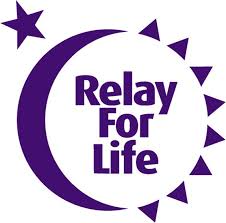 There’s a nameEach one shining in the flames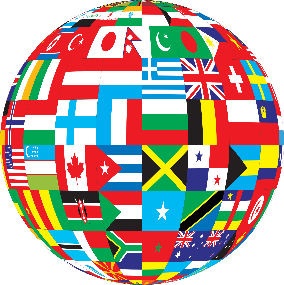 And we know,That every candle has a name.~ John W. Storey